                                 проект на протест прокуратуры Моркинского района                                                                                               сентябрь 2018 годаР Е Ш Е Н И ЕСобрания депутатов муниципального образования«Шиньшинское сельское поселение»О внесение изменений в Устав муниципального образования «Шиньшинское сельское поселение»Руководствуясь Федеральным законом от 06 октября . № 131-ФЗ «Об общих принципах организации местного самоуправления в Российской Федерации»,Собрание депутатов муниципального образования «Шиньшинское сельское поселение» РЕШИЛО:1. Внести в Устав муниципального образования «Шиньшинское сельское поселение», утвержденный решением Собрания депутатов муниципального образования «Шиньшинское сельское поселение» № 26 от 21.12.2009 г. (далее – Устав) следующие изменения:1.1. Пункт 22 части 1 статьи 6 изложить в следующей редакции:       "22) утверждение генеральных планов поселения, правил землепользования и застройки, утверждение подготовленной на основе генеральных планов поселения документации по планировке территории, выдача разрешений на строительство (за исключением случаев, предусмотренных Градостроительным кодексом Российской Федерации, иными федеральными законами), разрешений на ввод объектов в эксплуатацию при осуществлении строительства, реконструкции объектов капитального строительства, расположенных на территории поселения, утверждение местных нормативов градостроительного проектирования поселений, резервирование земель и изъятие земельных участков в границах поселения для муниципальных нужд, осуществление муниципального земельного контроля в границах поселения, осуществление в случаях, предусмотренных Градостроительным кодексом Российской Федерации, осмотров зданий, сооружений и выдача рекомендаций об устранении выявленных в ходе таких осмотров нарушений ,направление уведомления о соответствии указанных в уведомлении о планируемых строительстве или реконструкции объекта индивидуального жилищного строительства или садового дома (далее -уведомление о планируемом строительстве) параметров объекта индивидуального жилищного строительства или садового дома установленным параметрам и допустимости размещения объекта индивидуального жилищного строительства или садового дома на земельном участке ,уведомления о несоответствии указанных в уведомлении о планируемом строительстве параметров объекта индивидуального жилищного строительства или садового дома установленным параметрам и(или) недопустимости размещения объекта индивидуального жилищного строительства или садового дома на земельном участке ,уведомления о соответствии или несоответствии построенных или реконструированных объекта индивидуального жилищного строительства или садового дома требованиям законодательства о градостроительной деятельности при строительстве или реконструкции объектов индивидуального жилищного строительства или садовых  домов на земельных участках , расположенных на территориях поселений, принятие в соответствии с гражданским законодательством Российской Федерации решения о сносе самовольной постройки или ее приведении в соответствие с предельными параметрами разрешенного строительства , реконструкции объектов капитального строительства, реконструкции объектов капитального строительства, установленными правилами землепользования и застройки ,документацией по планировке территории ,или обязательными требованиями к параметрам объектов капитального строительства ,установленными федеральными законами (далее также- приведение в соответствие с установленными требованиями), решения об изъятии земельного участка , не используемого по целевому назначению или используемого с нарушением законодательства Российской Федерации, осуществление сноса самовольной постройки или ее приведения в соответствие с установленными требованиями в случаях, предусмотренных Градостроительным кодексом Российской Федерации."            1.2.Часть 1 статьи 7 дополнить пунктом 15 следующего содержания:     "15) осуществление мероприятий по защите прав потребителей, предусмотренных законом Российской Федерации от 7 февраля 1992 года № 2300-1 "О защите прав потребителей".Поручить Главе муниципального образования «Шиньшинское сельское поселение», Председателю Собрания депутатов муниципального образования «Шиньшинское сельское поселение» направить настоящее решение на государственную регистрацию в Управление Министерства юстиции Российской Федерации по Республике Марий Эл.Изменения в Устав муниципального образования «Шиньшинское сельское поселение» подлежат официальному обнародованию после их государственной регистрации и вступают в силу после их официального обнародования.         Глава муниципального образования «Шиньшинское сельское поселение», Председатель Собрания   депутатов                                              Р.НиколаеваШенше ял кундем»муниципальный образованийын депутатше- влакын  Погынжо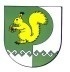 Собрание депутатовмуниципального образования«Шиньшинское сельское поселение»425 154 Морко район.Шенше ял, Петров  урем, 1вТелефон-влак: 9-61-97425 154, Моркинский район,село Шиньша, ул.Петрова, 1вТелефоны: 9-61-97